THE UNIVERSITY OF SOUTHERN QUEENSLAND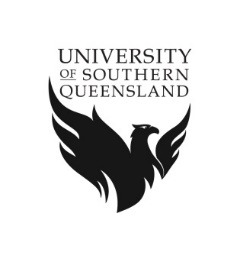 INTERNATIONAL CLAIM FOR PROFESSIONAL EXPERIENCE ALLOWANCESINTERNATIONAL SUPERVISING TEACHER/SITE COORDINATORINTRUCTIONS: Upon completion of a Professional Experience placement, the claimant must complete Sections 1, 2 and 3, sign the claim and submit it to the School/Centre Coordinator for certification and forwarding on to the University. Please ensure all areas of the form are completed fully to avoid delays in processing, some claims may take up to 8 weeks from processing to payment.Claims can either be sent via email to: professional.experience@usq.edu.auPlease note:Total amount payable for each placement is to be claimed/divided between multiple supervising teachersI certify that all the details provided above are correct and the hours were worked as claimed:Supervising Teacher Signature: ________________________________________________     /     /      Coordinator Signature:________________________________________________________     /     /     Please note: The Statement of Supplier form must be attached if the following applies:you are an individual or a businessyou have supplied goods or services to another enterprise (the payer)you are not required to quote an Australian Business Number (ABN). SECTION 4 – USQ OFFICE USE ONLY(a) FACULTY OF BUSINESS, EDUCATION, LAW AND ARTSChecked and Recommended for Payment: _____________________________   ___/___/___						              Professional Experience UnitApproved for Payment: _____________________________   ___/___/___			                 Faculty Executive Manager or other Authorised OfficerSECTION 1 Claimant Details (this information should be of the person who is claiming payment on this form)SECTION 1 Claimant Details (this information should be of the person who is claiming payment on this form)SECTION 1 Claimant Details (this information should be of the person who is claiming payment on this form)SECTION 1 Claimant Details (this information should be of the person who is claiming payment on this form)SECTION 1 Claimant Details (this information should be of the person who is claiming payment on this form)SECTION 1 Claimant Details (this information should be of the person who is claiming payment on this form)SECTION 1 Claimant Details (this information should be of the person who is claiming payment on this form)SECTION 1 Claimant Details (this information should be of the person who is claiming payment on this form)SECTION 1 Claimant Details (this information should be of the person who is claiming payment on this form)SECTION 1 Claimant Details (this information should be of the person who is claiming payment on this form)SECTION 1 Claimant Details (this information should be of the person who is claiming payment on this form)Title:      Title:      Title:      First Names:      First Names:      First Names:      First Names:      Last Name:      Last Name:      Last Name:      Last Name:      Former Name/s (if applicable):      Former Name/s (if applicable):      Former Name/s (if applicable):      Former Name/s (if applicable):      Former Name/s (if applicable):      Former Name/s (if applicable):      Former Name/s (if applicable):       Male	      Female Male	      Female Male	      Female Male	      FemaleDate of Birth:      /     /     Date of Birth:      /     /     Date of Birth:      /     /     Date of Birth:      /     /     Date of Birth:      /     /     National or Passport ID:      (Mandatory for payments to Malaysia)National or Passport ID:      (Mandatory for payments to Malaysia)National or Passport ID:      (Mandatory for payments to Malaysia)National or Passport ID:      (Mandatory for payments to Malaysia)National or Passport ID:      (Mandatory for payments to Malaysia)National or Passport ID:      (Mandatory for payments to Malaysia)Mailing Address:Mailing Address:Zip/Postcode:      Zip/Postcode:      (Street Address for China and Malaysia – a Post Office Box is not allowed)(Street Address for China and Malaysia – a Post Office Box is not allowed)(Street Address for China and Malaysia – a Post Office Box is not allowed)(Street Address for China and Malaysia – a Post Office Box is not allowed)(Street Address for China and Malaysia – a Post Office Box is not allowed)(Street Address for China and Malaysia – a Post Office Box is not allowed)(Street Address for China and Malaysia – a Post Office Box is not allowed)(Street Address for China and Malaysia – a Post Office Box is not allowed)(Street Address for China and Malaysia – a Post Office Box is not allowed)Telephone :      (Mandatory field if you are requesting payment by international bank cheque)Telephone :      (Mandatory field if you are requesting payment by international bank cheque)Telephone :      (Mandatory field if you are requesting payment by international bank cheque)Telephone :      (Mandatory field if you are requesting payment by international bank cheque)Telephone :      (Mandatory field if you are requesting payment by international bank cheque)Telephone :      (Mandatory field if you are requesting payment by international bank cheque)Email:      Email:      Email:      Email:      Email:      Are you an Australian Resident for Taxation Purposes? 	 Yes  	 No(If yes, please note that all payments to Australian Residents must be taxed. The tax deducted from your income will be at the highest marginal rate unless a Tax File Number Declaration Form has been submitted to USQ. USQ can provide these forms on request.)Are you an Australian Resident for Taxation Purposes? 	 Yes  	 No(If yes, please note that all payments to Australian Residents must be taxed. The tax deducted from your income will be at the highest marginal rate unless a Tax File Number Declaration Form has been submitted to USQ. USQ can provide these forms on request.)Are you an Australian Resident for Taxation Purposes? 	 Yes  	 No(If yes, please note that all payments to Australian Residents must be taxed. The tax deducted from your income will be at the highest marginal rate unless a Tax File Number Declaration Form has been submitted to USQ. USQ can provide these forms on request.)Are you an Australian Resident for Taxation Purposes? 	 Yes  	 No(If yes, please note that all payments to Australian Residents must be taxed. The tax deducted from your income will be at the highest marginal rate unless a Tax File Number Declaration Form has been submitted to USQ. USQ can provide these forms on request.)Are you an Australian Resident for Taxation Purposes? 	 Yes  	 No(If yes, please note that all payments to Australian Residents must be taxed. The tax deducted from your income will be at the highest marginal rate unless a Tax File Number Declaration Form has been submitted to USQ. USQ can provide these forms on request.)Are you an Australian Resident for Taxation Purposes? 	 Yes  	 No(If yes, please note that all payments to Australian Residents must be taxed. The tax deducted from your income will be at the highest marginal rate unless a Tax File Number Declaration Form has been submitted to USQ. USQ can provide these forms on request.)Are you an Australian Resident for Taxation Purposes? 	 Yes  	 No(If yes, please note that all payments to Australian Residents must be taxed. The tax deducted from your income will be at the highest marginal rate unless a Tax File Number Declaration Form has been submitted to USQ. USQ can provide these forms on request.)Are you an Australian Resident for Taxation Purposes? 	 Yes  	 No(If yes, please note that all payments to Australian Residents must be taxed. The tax deducted from your income will be at the highest marginal rate unless a Tax File Number Declaration Form has been submitted to USQ. USQ can provide these forms on request.)Are you an Australian Resident for Taxation Purposes? 	 Yes  	 No(If yes, please note that all payments to Australian Residents must be taxed. The tax deducted from your income will be at the highest marginal rate unless a Tax File Number Declaration Form has been submitted to USQ. USQ can provide these forms on request.)Are you an Australian Resident for Taxation Purposes? 	 Yes  	 No(If yes, please note that all payments to Australian Residents must be taxed. The tax deducted from your income will be at the highest marginal rate unless a Tax File Number Declaration Form has been submitted to USQ. USQ can provide these forms on request.)Are you an Australian Resident for Taxation Purposes? 	 Yes  	 No(If yes, please note that all payments to Australian Residents must be taxed. The tax deducted from your income will be at the highest marginal rate unless a Tax File Number Declaration Form has been submitted to USQ. USQ can provide these forms on request.)SECTION 2 Payment Information (Note: USQ advises that you contact your bank as to which is the best method of payment)SECTION 2 Payment Information (Note: USQ advises that you contact your bank as to which is the best method of payment)SECTION 2 Payment Information (Note: USQ advises that you contact your bank as to which is the best method of payment)SECTION 2 Payment Information (Note: USQ advises that you contact your bank as to which is the best method of payment)SECTION 2 Payment Information (Note: USQ advises that you contact your bank as to which is the best method of payment)SECTION 2 Payment Information (Note: USQ advises that you contact your bank as to which is the best method of payment)SECTION 2 Payment Information (Note: USQ advises that you contact your bank as to which is the best method of payment)SECTION 2 Payment Information (Note: USQ advises that you contact your bank as to which is the best method of payment)SECTION 2 Payment Information (Note: USQ advises that you contact your bank as to which is the best method of payment)SECTION 2 Payment Information (Note: USQ advises that you contact your bank as to which is the best method of payment)SECTION 2 Payment Information (Note: USQ advises that you contact your bank as to which is the best method of payment)Preferred Currency for Payment:      (Payment will be made in preferred currency if possible; see important notes below)Preferred Currency for Payment:      (Payment will be made in preferred currency if possible; see important notes below)Preferred Currency for Payment:      (Payment will be made in preferred currency if possible; see important notes below)Preferred Currency for Payment:      (Payment will be made in preferred currency if possible; see important notes below)Preferred Currency for Payment:      (Payment will be made in preferred currency if possible; see important notes below)Preferred Currency for Payment:      (Payment will be made in preferred currency if possible; see important notes below)Preferred Currency for Payment:      (Payment will be made in preferred currency if possible; see important notes below)Preferred Currency for Payment:      (Payment will be made in preferred currency if possible; see important notes below)(i.e. GBP   USD   EURO)(i.e. GBP   USD   EURO)(i.e. GBP   USD   EURO)METHOD OF PAYMENT REQUESTED (please tick one box to indicate method of payment:METHOD OF PAYMENT REQUESTED (please tick one box to indicate method of payment:METHOD OF PAYMENT REQUESTED (please tick one box to indicate method of payment:METHOD OF PAYMENT REQUESTED (please tick one box to indicate method of payment:METHOD OF PAYMENT REQUESTED (please tick one box to indicate method of payment:METHOD OF PAYMENT REQUESTED (please tick one box to indicate method of payment:METHOD OF PAYMENT REQUESTED (please tick one box to indicate method of payment:METHOD OF PAYMENT REQUESTED (please tick one box to indicate method of payment:METHOD OF PAYMENT REQUESTED (please tick one box to indicate method of payment:METHOD OF PAYMENT REQUESTED (please tick one box to indicate method of payment:METHOD OF PAYMENT REQUESTED (please tick one box to indicate method of payment:Option 1International Bank ChequeOption 1International Bank ChequeOption 1International Bank ChequeOption 1International Bank ChequeInternational bank cheque is payable to (e.g. full name of mentor):	     International bank cheque is payable to (e.g. full name of mentor):	     International bank cheque is payable to (e.g. full name of mentor):	     International bank cheque is payable to (e.g. full name of mentor):	     International bank cheque is payable to (e.g. full name of mentor):	     International bank cheque is payable to (e.g. full name of mentor):	     International bank cheque is payable to (e.g. full name of mentor):	     International bank cheque is payable to (e.g. full name of mentor):	     International bank cheque is payable to (e.g. full name of mentor):	     International bank cheque is payable to (e.g. full name of mentor):	     Option 2:Wire Transfer:Option 2:Wire Transfer:Option 2:Wire Transfer:Option 2:Wire Transfer:  Please complete bank details below – only necessary for wire transfer payments  Please complete bank details below – only necessary for wire transfer payments  Please complete bank details below – only necessary for wire transfer payments  Please complete bank details below – only necessary for wire transfer payments  Please complete bank details below – only necessary for wire transfer payments  Please complete bank details below – only necessary for wire transfer payments  Please complete bank details below – only necessary for wire transfer paymentsWIRE TRANSFERS ONLY – BANK ACCOUNT DETAILSWIRE TRANSFERS ONLY – BANK ACCOUNT DETAILSWIRE TRANSFERS ONLY – BANK ACCOUNT DETAILSWIRE TRANSFERS ONLY – BANK ACCOUNT DETAILSWIRE TRANSFERS ONLY – BANK ACCOUNT DETAILSWIRE TRANSFERS ONLY – BANK ACCOUNT DETAILSWIRE TRANSFERS ONLY – BANK ACCOUNT DETAILSWIRE TRANSFERS ONLY – BANK ACCOUNT DETAILSWIRE TRANSFERS ONLY – BANK ACCOUNT DETAILSWIRE TRANSFERS ONLY – BANK ACCOUNT DETAILSFinancial Institution:Financial Institution:Financial Institution:Full Bank Address:Full Bank Address:Full Bank Address:BSB, Sort and/or Swift Number:BSB, Sort and/or Swift Number:BSB, Sort and/or Swift Number:(Identify which one)IBAN (Mandatory for EURO)IBAN (Mandatory for EURO)IBAN (Mandatory for EURO)Account Number:Account Number:Account Number:(Do not use a card number)Name of Account Holder:Name of Account Holder:Name of Account Holder:Other Relevant Information:Other Relevant Information:Other Relevant Information:Important:Due to international banking charges USQ suggests payments of less than 200 Australian Dollars (AUD) be made by International Bank Cheque. It is USQ policy to absorb all costs on funds coming into Australia and similarly to accept the cost of sending monies outside of Australia. We ensure that the full value of your claim leaves Australia but we cannot be held responsible for the international banking rules and charges in the country of the claimant or by any intermediary bank that may have to be used to transfer funds.However, where your preferred currency is other than Australian Dollar (AUD), USQ will convert to the equivalent on the day of transfer, at the rate offered by USQ’s supplier of foreign currency. The claimant accepts this rate of conversion by their signature on this claim form.Where USQ is unable to transfer Australian Dollar (AUD) or some preferred currencies due to international banking limitations or where the cost of transfer would result in excessive international bank charges for either party, USQ will select the most appropriate foreign currency. The claimant accepts this currency by their signature on this claim form.See over for Claim DetailsImportant:Due to international banking charges USQ suggests payments of less than 200 Australian Dollars (AUD) be made by International Bank Cheque. It is USQ policy to absorb all costs on funds coming into Australia and similarly to accept the cost of sending monies outside of Australia. We ensure that the full value of your claim leaves Australia but we cannot be held responsible for the international banking rules and charges in the country of the claimant or by any intermediary bank that may have to be used to transfer funds.However, where your preferred currency is other than Australian Dollar (AUD), USQ will convert to the equivalent on the day of transfer, at the rate offered by USQ’s supplier of foreign currency. The claimant accepts this rate of conversion by their signature on this claim form.Where USQ is unable to transfer Australian Dollar (AUD) or some preferred currencies due to international banking limitations or where the cost of transfer would result in excessive international bank charges for either party, USQ will select the most appropriate foreign currency. The claimant accepts this currency by their signature on this claim form.See over for Claim DetailsImportant:Due to international banking charges USQ suggests payments of less than 200 Australian Dollars (AUD) be made by International Bank Cheque. It is USQ policy to absorb all costs on funds coming into Australia and similarly to accept the cost of sending monies outside of Australia. We ensure that the full value of your claim leaves Australia but we cannot be held responsible for the international banking rules and charges in the country of the claimant or by any intermediary bank that may have to be used to transfer funds.However, where your preferred currency is other than Australian Dollar (AUD), USQ will convert to the equivalent on the day of transfer, at the rate offered by USQ’s supplier of foreign currency. The claimant accepts this rate of conversion by their signature on this claim form.Where USQ is unable to transfer Australian Dollar (AUD) or some preferred currencies due to international banking limitations or where the cost of transfer would result in excessive international bank charges for either party, USQ will select the most appropriate foreign currency. The claimant accepts this currency by their signature on this claim form.See over for Claim DetailsImportant:Due to international banking charges USQ suggests payments of less than 200 Australian Dollars (AUD) be made by International Bank Cheque. It is USQ policy to absorb all costs on funds coming into Australia and similarly to accept the cost of sending monies outside of Australia. We ensure that the full value of your claim leaves Australia but we cannot be held responsible for the international banking rules and charges in the country of the claimant or by any intermediary bank that may have to be used to transfer funds.However, where your preferred currency is other than Australian Dollar (AUD), USQ will convert to the equivalent on the day of transfer, at the rate offered by USQ’s supplier of foreign currency. The claimant accepts this rate of conversion by their signature on this claim form.Where USQ is unable to transfer Australian Dollar (AUD) or some preferred currencies due to international banking limitations or where the cost of transfer would result in excessive international bank charges for either party, USQ will select the most appropriate foreign currency. The claimant accepts this currency by their signature on this claim form.See over for Claim DetailsImportant:Due to international banking charges USQ suggests payments of less than 200 Australian Dollars (AUD) be made by International Bank Cheque. It is USQ policy to absorb all costs on funds coming into Australia and similarly to accept the cost of sending monies outside of Australia. We ensure that the full value of your claim leaves Australia but we cannot be held responsible for the international banking rules and charges in the country of the claimant or by any intermediary bank that may have to be used to transfer funds.However, where your preferred currency is other than Australian Dollar (AUD), USQ will convert to the equivalent on the day of transfer, at the rate offered by USQ’s supplier of foreign currency. The claimant accepts this rate of conversion by their signature on this claim form.Where USQ is unable to transfer Australian Dollar (AUD) or some preferred currencies due to international banking limitations or where the cost of transfer would result in excessive international bank charges for either party, USQ will select the most appropriate foreign currency. The claimant accepts this currency by their signature on this claim form.See over for Claim DetailsImportant:Due to international banking charges USQ suggests payments of less than 200 Australian Dollars (AUD) be made by International Bank Cheque. It is USQ policy to absorb all costs on funds coming into Australia and similarly to accept the cost of sending monies outside of Australia. We ensure that the full value of your claim leaves Australia but we cannot be held responsible for the international banking rules and charges in the country of the claimant or by any intermediary bank that may have to be used to transfer funds.However, where your preferred currency is other than Australian Dollar (AUD), USQ will convert to the equivalent on the day of transfer, at the rate offered by USQ’s supplier of foreign currency. The claimant accepts this rate of conversion by their signature on this claim form.Where USQ is unable to transfer Australian Dollar (AUD) or some preferred currencies due to international banking limitations or where the cost of transfer would result in excessive international bank charges for either party, USQ will select the most appropriate foreign currency. The claimant accepts this currency by their signature on this claim form.See over for Claim DetailsImportant:Due to international banking charges USQ suggests payments of less than 200 Australian Dollars (AUD) be made by International Bank Cheque. It is USQ policy to absorb all costs on funds coming into Australia and similarly to accept the cost of sending monies outside of Australia. We ensure that the full value of your claim leaves Australia but we cannot be held responsible for the international banking rules and charges in the country of the claimant or by any intermediary bank that may have to be used to transfer funds.However, where your preferred currency is other than Australian Dollar (AUD), USQ will convert to the equivalent on the day of transfer, at the rate offered by USQ’s supplier of foreign currency. The claimant accepts this rate of conversion by their signature on this claim form.Where USQ is unable to transfer Australian Dollar (AUD) or some preferred currencies due to international banking limitations or where the cost of transfer would result in excessive international bank charges for either party, USQ will select the most appropriate foreign currency. The claimant accepts this currency by their signature on this claim form.See over for Claim DetailsImportant:Due to international banking charges USQ suggests payments of less than 200 Australian Dollars (AUD) be made by International Bank Cheque. It is USQ policy to absorb all costs on funds coming into Australia and similarly to accept the cost of sending monies outside of Australia. We ensure that the full value of your claim leaves Australia but we cannot be held responsible for the international banking rules and charges in the country of the claimant or by any intermediary bank that may have to be used to transfer funds.However, where your preferred currency is other than Australian Dollar (AUD), USQ will convert to the equivalent on the day of transfer, at the rate offered by USQ’s supplier of foreign currency. The claimant accepts this rate of conversion by their signature on this claim form.Where USQ is unable to transfer Australian Dollar (AUD) or some preferred currencies due to international banking limitations or where the cost of transfer would result in excessive international bank charges for either party, USQ will select the most appropriate foreign currency. The claimant accepts this currency by their signature on this claim form.See over for Claim DetailsImportant:Due to international banking charges USQ suggests payments of less than 200 Australian Dollars (AUD) be made by International Bank Cheque. It is USQ policy to absorb all costs on funds coming into Australia and similarly to accept the cost of sending monies outside of Australia. We ensure that the full value of your claim leaves Australia but we cannot be held responsible for the international banking rules and charges in the country of the claimant or by any intermediary bank that may have to be used to transfer funds.However, where your preferred currency is other than Australian Dollar (AUD), USQ will convert to the equivalent on the day of transfer, at the rate offered by USQ’s supplier of foreign currency. The claimant accepts this rate of conversion by their signature on this claim form.Where USQ is unable to transfer Australian Dollar (AUD) or some preferred currencies due to international banking limitations or where the cost of transfer would result in excessive international bank charges for either party, USQ will select the most appropriate foreign currency. The claimant accepts this currency by their signature on this claim form.See over for Claim DetailsImportant:Due to international banking charges USQ suggests payments of less than 200 Australian Dollars (AUD) be made by International Bank Cheque. It is USQ policy to absorb all costs on funds coming into Australia and similarly to accept the cost of sending monies outside of Australia. We ensure that the full value of your claim leaves Australia but we cannot be held responsible for the international banking rules and charges in the country of the claimant or by any intermediary bank that may have to be used to transfer funds.However, where your preferred currency is other than Australian Dollar (AUD), USQ will convert to the equivalent on the day of transfer, at the rate offered by USQ’s supplier of foreign currency. The claimant accepts this rate of conversion by their signature on this claim form.Where USQ is unable to transfer Australian Dollar (AUD) or some preferred currencies due to international banking limitations or where the cost of transfer would result in excessive international bank charges for either party, USQ will select the most appropriate foreign currency. The claimant accepts this currency by their signature on this claim form.See over for Claim DetailsImportant:Due to international banking charges USQ suggests payments of less than 200 Australian Dollars (AUD) be made by International Bank Cheque. It is USQ policy to absorb all costs on funds coming into Australia and similarly to accept the cost of sending monies outside of Australia. We ensure that the full value of your claim leaves Australia but we cannot be held responsible for the international banking rules and charges in the country of the claimant or by any intermediary bank that may have to be used to transfer funds.However, where your preferred currency is other than Australian Dollar (AUD), USQ will convert to the equivalent on the day of transfer, at the rate offered by USQ’s supplier of foreign currency. The claimant accepts this rate of conversion by their signature on this claim form.Where USQ is unable to transfer Australian Dollar (AUD) or some preferred currencies due to international banking limitations or where the cost of transfer would result in excessive international bank charges for either party, USQ will select the most appropriate foreign currency. The claimant accepts this currency by their signature on this claim form.See over for Claim DetailsSECTION 3 Claim DetailsSECTION 3 Claim DetailsSchool/Centre Name:School/Centre Address: Placement dates:	From:       /     /       To:       /     /     Placement dates:	From:       /     /       To:       /     /     Claim Details for Supervising Teachers (i.e. the teacher supervising the pre-service educator):Claim Details for Supervising Teachers (i.e. the teacher supervising the pre-service educator):Claim Details for Supervising Teachers (i.e. the teacher supervising the pre-service educator):Claim Details for Supervising Teachers (i.e. the teacher supervising the pre-service educator):Claim Details for Supervising Teachers (i.e. the teacher supervising the pre-service educator):Claim Details for Supervising Teachers (i.e. the teacher supervising the pre-service educator):Claim Details for Supervising Teachers (i.e. the teacher supervising the pre-service educator):Name/s of Student/sCourse code, semester, yearNumber of Days per Individual StudentTotal Number of Hours per Individual Student (Maximum of 5 hours per day or part thereof)Current Hourly Rate of Pay(GST Inclusive)Current Hourly Rate of Pay(GST Inclusive)Gross Amount(GST Inclusive)Gross Amount(GST Inclusive)Name/s of Student/sCourse code, semester, yearNumber of Days per Individual StudentTotal Number of Hours per Individual Student (Maximum of 5 hours per day or part thereof)$c$c600600600TOTAL CLAIM(GST Inclusive)TOTAL CLAIM(GST Inclusive)TOTAL CLAIM(GST Inclusive)TOTAL CLAIM(GST Inclusive)TOTAL CLAIM(GST Inclusive)TOTAL CLAIM(GST Inclusive)Claim Details for Site Coordinators:Claim Details for Site Coordinators:Claim Details for Site Coordinators:Claim Details for Site Coordinators:Claim Details for Site Coordinators:Claim Details for Site Coordinators:Claim Details for Site Coordinators:Names of Student/sCourse code, semester, yearNumber of Days per Individual StudentTotal Number of Days of Site Coordination Current Daily Rate of Pay(GST Inclusive)Current Daily Rate of Pay(GST Inclusive)Gross Amount(GST Inclusive)Gross Amount(GST Inclusive)Names of Student/sCourse code, semester, yearNumber of Days per Individual StudentTotal Number of Days of Site Coordination $c$c144144144TOTAL CLAIM(GST Inclusive)TOTAL CLAIM(GST Inclusive)TOTAL CLAIM(GST Inclusive)TOTAL CLAIM(GST Inclusive)TOTAL CLAIM(GST Inclusive)TOTAL CLAIM(GST Inclusive)Claimant TypeHoursSupervising TeacherSite Coordinator